臺中市立臺中第二高級中等學校107學年第一學期 _________________課程規畫表[請填課程名稱]107學年第一學期高一多元選修課程說明【註】此為課程規劃簡版，以便供學生選課參考之用附錄一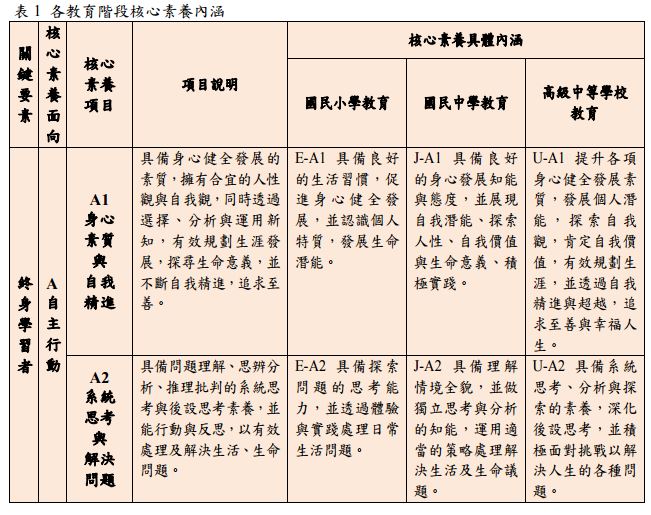 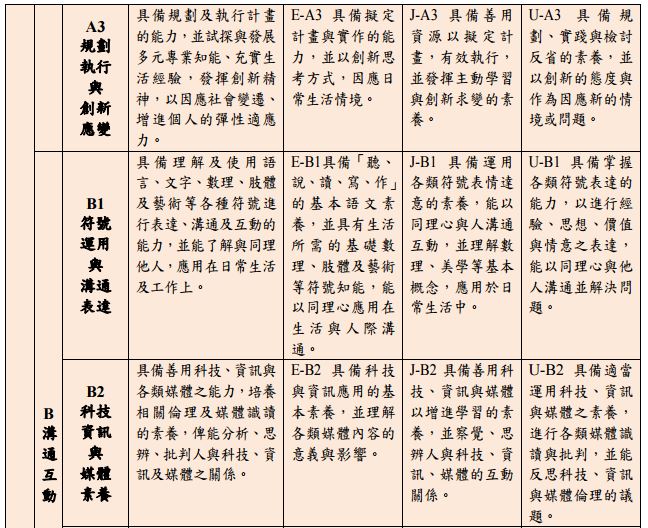 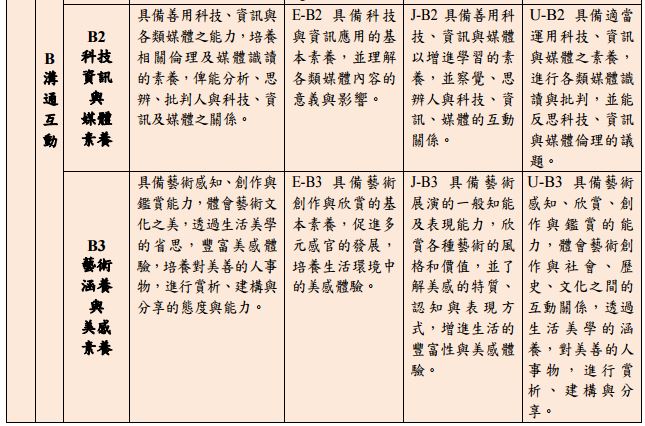 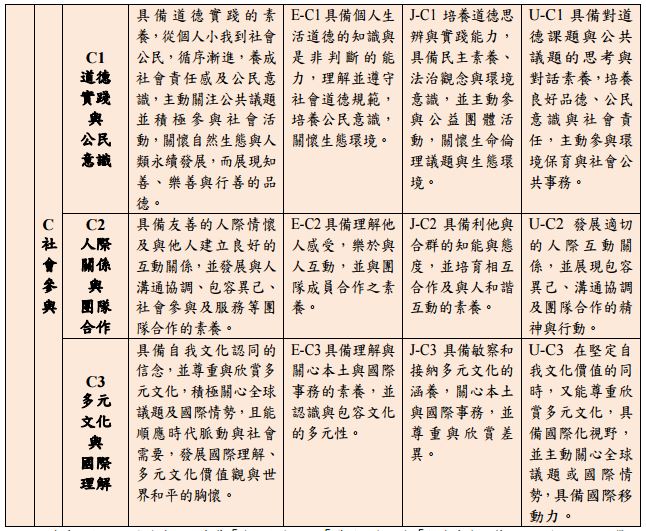 附錄二學生圖像及校本能力指標與多元選修課程對應表課程名稱(中文) (中文) (中文) (中文) (中文) 課程類別課程類別□校訂必修     多元選修□加深加廣選修 □補強性選修□彈性學習     □團體活動□校訂必修     多元選修□加深加廣選修 □補強性選修□彈性學習     □團體活動□校訂必修     多元選修□加深加廣選修 □補強性選修□彈性學習     □團體活動□校訂必修     多元選修□加深加廣選修 □補強性選修□彈性學習     □團體活動課程名稱(英文) (英文) (英文) (英文) (英文) 課程類別課程類別□校訂必修     多元選修□加深加廣選修 □補強性選修□彈性學習     □團體活動□校訂必修     多元選修□加深加廣選修 □補強性選修□彈性學習     □團體活動□校訂必修     多元選修□加深加廣選修 □補強性選修□彈性學習     □團體活動□校訂必修     多元選修□加深加廣選修 □補強性選修□彈性學習     □團體活動課程說明請扼要說明開課緣由或課程內容方向請扼要說明開課緣由或課程內容方向請扼要說明開課緣由或課程內容方向請扼要說明開課緣由或課程內容方向請扼要說明開課緣由或課程內容方向請扼要說明開課緣由或課程內容方向請扼要說明開課緣由或課程內容方向請扼要說明開課緣由或課程內容方向請扼要說明開課緣由或課程內容方向請扼要說明開課緣由或課程內容方向請扼要說明開課緣由或課程內容方向授課對象□原班上課  □併班上課  ▓跑班  □其他(請說明)：□原班上課  □併班上課  ▓跑班  □其他(請說明)：□原班上課  □併班上課  ▓跑班  □其他(請說明)：□原班上課  □併班上課  ▓跑班  □其他(請說明)：□原班上課  □併班上課  ▓跑班  □其他(請說明)：□原班上課  □併班上課  ▓跑班  □其他(請說明)：□原班上課  □併班上課  ▓跑班  □其他(請說明)：□原班上課  □併班上課  ▓跑班  □其他(請說明)：□原班上課  □併班上課  ▓跑班  □其他(請說明)：□原班上課  □併班上課  ▓跑班  □其他(請說明)：□原班上課  □併班上課  ▓跑班  □其他(請說明)：任課老師(依開課序)課程時數課程時數1111開課年級（可複選）□一年級　□二年級　□三年級□一年級　□二年級　□三年級□一年級　□二年級　□三年級□一年級　□二年級　□三年級□一年級　□二年級　□三年級每班修課人數每班修課人數人人說明：跑班選修課程人數下限為20人說明：跑班選修課程人數下限為20人上課方式（可複選）□單一教師授課　□分單元，由不同教師授課□需進行協同教學[自108學年開始]□單一教師授課　□分單元，由不同教師授課□需進行協同教學[自108學年開始]□單一教師授課　□分單元，由不同教師授課□需進行協同教學[自108學年開始]□單一教師授課　□分單元，由不同教師授課□需進行協同教學[自108學年開始]□單一教師授課　□分單元，由不同教師授課□需進行協同教學[自108學年開始]□單一教師授課　□分單元，由不同教師授課□需進行協同教學[自108學年開始]□單一教師授課　□分單元，由不同教師授課□需進行協同教學[自108學年開始]□單一教師授課　□分單元，由不同教師授課□需進行協同教學[自108學年開始]□單一教師授課　□分單元，由不同教師授課□需進行協同教學[自108學年開始]□單一教師授課　□分單元，由不同教師授課□需進行協同教學[自108學年開始]□單一教師授課　□分單元，由不同教師授課□需進行協同教學[自108學年開始]學習目標(預期成果)請參照《十二年國民基本教育課程綱要》[如附錄一]請參照《十二年國民基本教育課程綱要》[如附錄一]請參照《十二年國民基本教育課程綱要》[如附錄一]請參照《十二年國民基本教育課程綱要》[如附錄一]請參照《十二年國民基本教育課程綱要》[如附錄一]請參照《十二年國民基本教育課程綱要》[如附錄一]請參照《十二年國民基本教育課程綱要》[如附錄一]請參照《十二年國民基本教育課程綱要》[如附錄一]請參照《十二年國民基本教育課程綱要》[如附錄一]請參照《十二年國民基本教育課程綱要》[如附錄一]請參照《十二年國民基本教育課程綱要》[如附錄一]與十二年國教課綱對應之核心素養A 自主行動A 自主行動A1.身心素質與自我精進 A2.系統思考與問題解決 A3.規劃執行與創新應變A1.身心素質與自我精進 A2.系統思考與問題解決 A3.規劃執行與創新應變A1.身心素質與自我精進 A2.系統思考與問題解決 A3.規劃執行與創新應變A1.身心素質與自我精進 A2.系統思考與問題解決 A3.規劃執行與創新應變A1.身心素質與自我精進 A2.系統思考與問題解決 A3.規劃執行與創新應變A1.身心素質與自我精進 A2.系統思考與問題解決 A3.規劃執行與創新應變A1.身心素質與自我精進 A2.系統思考與問題解決 A3.規劃執行與創新應變A1.身心素質與自我精進 A2.系統思考與問題解決 A3.規劃執行與創新應變A1.身心素質與自我精進 A2.系統思考與問題解決 A3.規劃執行與創新應變與十二年國教課綱對應之核心素養B 溝通互動B 溝通互動B1.符號運用與溝通表達 B2.科技資訊與媒體素養 B3.藝術涵養與美感素養B1.符號運用與溝通表達 B2.科技資訊與媒體素養 B3.藝術涵養與美感素養B1.符號運用與溝通表達 B2.科技資訊與媒體素養 B3.藝術涵養與美感素養B1.符號運用與溝通表達 B2.科技資訊與媒體素養 B3.藝術涵養與美感素養B1.符號運用與溝通表達 B2.科技資訊與媒體素養 B3.藝術涵養與美感素養B1.符號運用與溝通表達 B2.科技資訊與媒體素養 B3.藝術涵養與美感素養B1.符號運用與溝通表達 B2.科技資訊與媒體素養 B3.藝術涵養與美感素養B1.符號運用與溝通表達 B2.科技資訊與媒體素養 B3.藝術涵養與美感素養B1.符號運用與溝通表達 B2.科技資訊與媒體素養 B3.藝術涵養與美感素養與十二年國教課綱對應之核心素養C 社會參與C 社會參與C1.道德實踐與公民意識 C2.人際關係與團隊合作 C3.多元文化與國際理解C1.道德實踐與公民意識 C2.人際關係與團隊合作 C3.多元文化與國際理解C1.道德實踐與公民意識 C2.人際關係與團隊合作 C3.多元文化與國際理解C1.道德實踐與公民意識 C2.人際關係與團隊合作 C3.多元文化與國際理解C1.道德實踐與公民意識 C2.人際關係與團隊合作 C3.多元文化與國際理解C1.道德實踐與公民意識 C2.人際關係與團隊合作 C3.多元文化與國際理解C1.道德實踐與公民意識 C2.人際關係與團隊合作 C3.多元文化與國際理解C1.道德實踐與公民意識 C2.人際關係與團隊合作 C3.多元文化與國際理解C1.道德實踐與公民意識 C2.人際關係與團隊合作 C3.多元文化與國際理解教學目標對應校本能力指標請參照《學生圖像及校本能力指標與多元選修課程對應表》[如附錄二]請於表格中勾選您開設科目對應到之4~6個校本能力指標即可請參照《學生圖像及校本能力指標與多元選修課程對應表》[如附錄二]請於表格中勾選您開設科目對應到之4~6個校本能力指標即可請參照《學生圖像及校本能力指標與多元選修課程對應表》[如附錄二]請於表格中勾選您開設科目對應到之4~6個校本能力指標即可請參照《學生圖像及校本能力指標與多元選修課程對應表》[如附錄二]請於表格中勾選您開設科目對應到之4~6個校本能力指標即可請參照《學生圖像及校本能力指標與多元選修課程對應表》[如附錄二]請於表格中勾選您開設科目對應到之4~6個校本能力指標即可請參照《學生圖像及校本能力指標與多元選修課程對應表》[如附錄二]請於表格中勾選您開設科目對應到之4~6個校本能力指標即可請參照《學生圖像及校本能力指標與多元選修課程對應表》[如附錄二]請於表格中勾選您開設科目對應到之4~6個校本能力指標即可請參照《學生圖像及校本能力指標與多元選修課程對應表》[如附錄二]請於表格中勾選您開設科目對應到之4~6個校本能力指標即可請參照《學生圖像及校本能力指標與多元選修課程對應表》[如附錄二]請於表格中勾選您開設科目對應到之4~6個校本能力指標即可請參照《學生圖像及校本能力指標與多元選修課程對應表》[如附錄二]請於表格中勾選您開設科目對應到之4~6個校本能力指標即可請參照《學生圖像及校本能力指標與多元選修課程對應表》[如附錄二]請於表格中勾選您開設科目對應到之4~6個校本能力指標即可18大學學群對應文史哲學群文史哲學群文史哲學群外語學群大眾傳播學群大眾傳播學群法政學群法政學群教育學群教育學群社會與心理學群18大學學群對應財經學群財經學群財經學群管理學群數理化學群數理化學群工程學群工程學群資訊學群資訊學群生命科學學群18大學學群對應生物資源學群生物資源學群生物資源學群醫藥衛生學群地球與環境學群地球與環境學群建築與設計學群建築與設計學群藝術學群藝術學群遊憩與運動學群課程架構與其他課程內涵連繫縱向請扼要說明與本領域課程後續學習的關連請扼要說明與本領域課程後續學習的關連請扼要說明與本領域課程後續學習的關連請扼要說明與本領域課程後續學習的關連請扼要說明與本領域課程後續學習的關連請扼要說明與本領域課程後續學習的關連請扼要說明與本領域課程後續學習的關連請扼要說明與本領域課程後續學習的關連請扼要說明與本領域課程後續學習的關連請扼要說明與本領域課程後續學習的關連與其他課程內涵連繫橫向請扼要說明本課程和其他領域學習的關連性請扼要說明本課程和其他領域學習的關連性請扼要說明本課程和其他領域學習的關連性請扼要說明本課程和其他領域學習的關連性請扼要說明本課程和其他領域學習的關連性請扼要說明本課程和其他領域學習的關連性請扼要說明本課程和其他領域學習的關連性請扼要說明本課程和其他領域學習的關連性請扼要說明本課程和其他領域學習的關連性請扼要說明本課程和其他領域學習的關連性教學方法  或策略學習評量暨成績計算可包含形成性與總結性評量可包含形成性與總結性評量可包含形成性與總結性評量可包含形成性與總結性評量可包含形成性與總結性評量可包含形成性與總結性評量可包含形成性與總結性評量可包含形成性與總結性評量可包含形成性與總結性評量可包含形成性與總結性評量可包含形成性與總結性評量規劃內容(請自行依需要增列欄位)(18週課程規劃)週次單元主題及學習內容單元主題及學習內容單元主題及學習內容單元主題及學習內容單元主題及學習內容單元主題及學習內容單元主題及學習內容單元主題及學習內容單元主題及學習內容單元主題及學習內容規劃內容(請自行依需要增列欄位)(18週課程規劃)第一週規劃內容(請自行依需要增列欄位)(18週課程規劃)第二週規劃內容(請自行依需要增列欄位)(18週課程規劃)第三週規劃內容(請自行依需要增列欄位)(18週課程規劃)第四週規劃內容(請自行依需要增列欄位)(18週課程規劃)第五週規劃內容(請自行依需要增列欄位)(18週課程規劃)第六週規劃內容(請自行依需要增列欄位)(18週課程規劃)第七週規劃內容(請自行依需要增列欄位)(18週課程規劃)第八週規劃內容(請自行依需要增列欄位)(18週課程規劃)第九週規劃內容(請自行依需要增列欄位)(18週課程規劃)第十週規劃內容(請自行依需要增列欄位)(18週課程規劃)第十一週規劃內容(請自行依需要增列欄位)(18週課程規劃)第十二週規劃內容(請自行依需要增列欄位)(18週課程規劃)第十三週規劃內容(請自行依需要增列欄位)(18週課程規劃)第十四週規劃內容(請自行依需要增列欄位)(18週課程規劃)第十五週規劃內容(請自行依需要增列欄位)(18週課程規劃)第十六週規劃內容(請自行依需要增列欄位)(18週課程規劃)第十七週規劃內容(請自行依需要增列欄位)(18週課程規劃)第十八週環境與教學設備需求請以條列式敘述，並簡要說明使用規劃。請以條列式敘述，並簡要說明使用規劃。請以條列式敘述，並簡要說明使用規劃。請以條列式敘述，並簡要說明使用規劃。請以條列式敘述，並簡要說明使用規劃。請以條列式敘述，並簡要說明使用規劃。請以條列式敘述，並簡要說明使用規劃。請以條列式敘述，並簡要說明使用規劃。請以條列式敘述，並簡要說明使用規劃。請以條列式敘述，並簡要說明使用規劃。請以條列式敘述，並簡要說明使用規劃。科目名稱課程目標課程內容大綱評量方式照片
(1~2張)第一階第二階第三階學生圖像
 [素養向度]對應課綱素養校本能力指標
 [層面：認知,技能, 態度/價值]自主學習力A1身心素質與自我精進□1.能在高一下結束前確立升學的學群(認知)自主學習力□2.懂得與同儕分享並互相砥礪(態度)自主學習力A2系統思考與解決問題□1.具備資料檢索及蒐集的能力(技能)自主學習力□2.具備書寫各類報告及小論文的能力(技能) 自主學習力□3.能具備完成小論文、科展或其他作品之能力(技能)自主學習力□4.能閱讀題目並做出正確解讀(知識)自主學習力□5.面對問題能至少提出一種解決策略(知識、技能)自主學習力□6.具備解決日常生活數學問題的基本運算能力(知識、技能)自主學習力A3規劃執行與創新應變□1.具備活動規劃執行及危機處理的能力(技能)自主學習力□2.能規劃並執行讀書計劃(技能)自主學習力B2科技資訊與媒體素養□1.能善用資訊媒體涉獵新知(技能)自主學習力□2.具備媒體識讀的能力(技能)自主學習力□3.根據媒體內容提出自我見解(認知)自主學習力□4.具備基礎的文書應用及影音處理軟體的資訊能力。(技能)國際移動力A2系統思考與解決問題□1.能思考問題表象背後的結構性因素並提出解決策略。(知識、態度)國際移動力□2.理解PBL和設計思考的概念並能運用於生活。(知識、態度)國際移動力A3規劃執行與創新應變□1.具規劃自助旅行與城市探索的能力(知識、技能、態度)國際移動力B1符號運用與溝通表達□1.具備全民英檢中級以上的語言能力(知識、能力)國際移動力□2.能流利以外語或肢體語言等符號溝通表達(技能)國際移動力□3.能夠流暢的以文字或語言精確的表達和溝通。(能力)國際移動力B2科技資訊與媒體素養□1.運用email、網路視訊等媒體與國際學生進行交流和互動。(能力)國際移動力□2.具有閱讀國際媒體及新聞的習慣及能力。(能力)國際移動力C1道德實踐與公民意識□1.願意在國際教育交流活動中，進行服務學習的活動。(態度)國際移動力□2.關心國際人權、環境生態及公民議題，並能身體力行。(態度、知識)國際移動力□1.具備與一個(以上)外國朋友溝通、協作的能力。(能力、態度)國際移動力C2人際關係與團隊合作□2.能與國際學生進行小組之討論與報告。(能力、態度)國際移動力□1.能對多元文化進行探索與討論。(知識、態度)國際移動力C3多元文化與國際理解□2.關心國際時事，能掌握相關文化背景知識。(知識、態度)國際移動力□3.主動積極參與國際文化交流活動(態度)全方位溝通力A1身心素質與自我精進□1.能透過與他人互動、聽取建議、自我修正(態度)全方位溝通力A2系統思考與解決問題□1.善於與人溝通，並能以系統思考的方式討論問題。(能力、態度)全方位溝通力B1符號運用與溝通表達□1.能夠在公開場合以口語或媒材清楚表達自己的觀點。(能力、態度)全方位溝通力C1道德實踐與公民意識□1.具備社會議題分析及發表的能力(技能)全方位溝通力□2. 能透過討論或辯論探討公民議題、凝聚共識(態度、技能)全方位溝通力□3. 能參與服務學習活動，願意和各種社經背景的人進行溝通。(態度)全方位溝通力□1.能與同儕合力完成各項活動計劃(技能)全方位溝通力C2人際關係與團隊合作□2.能理性與反對意見討論或合作(知識、技能)品格實踐力A1身心素質與自我精進□1.能透過書寫週記等方式自我反省並力求精進(態度)品格實踐力□2.與師長應對時能有適切合宜的態度。(態度)品格實踐力B1符號運用與溝通表達□1.能透過閱讀、書寫或繪畫等藝文活動培養良善的品格(技能)品格實踐力C1道德實踐與公民意識□1.能主動參與公益活動，陶冶良善品格。(態度)品格實踐力□2.以理性、正向的態度關心社會，並於生活中實踐。(態度)品格實踐力C2人際關係與團隊合作□1.能以正向積極的態度經營個人的人際關係。(態度)品格實踐力□2.能落實校園禮儀並作好自主生活管理。(態度、技能)品格實踐力C3多元文化與國際理解□1.能理解並尊重不同族的文化及傳統。(態度)美的感知力A2系統思考與解決問題□1.針對美感的生活環境能有系統性的思考和理解。(知識、態度)美的感知力□2.針對教室或學習環境的美化能夠提出改善策略。(知識、能力)美的感知力B3藝術涵養與美感素養□1.具備編輯、製作及拍攝微電影的能力。(技能)美的感知力□2.能參與藝術展覽及相關藝文活動。(態度)美的感知力□3.能理解不同地區或時代的建築特色。(知識)美的感知力□4.每學年至少參加兩次校內(外)藝文展演活動。(知識)美的感知力C3多元文化與國際理解□1.能夠欣賞多元文化，理解不同地域、文化的藝文特色。(認知)美的感知力□2.能欣賞不同音樂文化及藝術表演，體會不同藝術之美。(認知)批判思辨力A2系統思考與解決問題□1.閱讀資料時能提出適切的問題。(能力)批判思辨力□2.閱讀不同媒材時，具有歸納或詮釋的能力。(技能)批判思辨力□3.能了解問題核心並能提出建設性意見。(技能)批判思辨力B1符號運用與溝通表達□1.透過作業與報告，提出自我見解。(技能)批判思辨力□2.能正確過濾各種媒體管道得到的訊息。(知識)批判思辨力B2科技資訊與媒體素養□1.具有網路禮儀，能平和理性的和不同觀點的人進行對話。(態度)批判思辨力C1道德實踐與公民意識□1.能清楚理解公民議題，具有思辨及獨立思考的能力。(能力)批判思辨力C3多元文化與國際理解□1.掌握國際新聞脈動，適切理解判讀國際情勢。(認知)批判思辨力□2.能接納不同的意見，並理解彼此的立場或堅持。(態度)